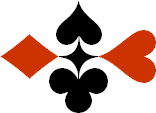 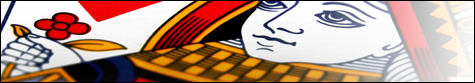 Serie 08 boekje 01 - West opent 1 SA   Bied beide handen
© Bridge OfficeAuteur: Thijs Op het Roodt

U bent altijd West en uw partner is Oost.Indien niet anders vermeld passen Noord en Zuid.Is het spelnummer rood dan bent u kwetsbaar.Wanneer oost of west past, is de bieding afgelopen.Na het eerste boekje vonden de cursisten dit zo leuk, dat ik maar de stoute schoenen heb aangetrokken en meerdere van deze boekjes ben gaan schrijven.

Het enthousiasme van de cursisten heeft mij doen besluiten om deze boekjes gratis aan iedereen die ze wil hebben, beschikbaar te stellen.

Ik heb bewust in eerste instantie geen antwoorden bij de boekjes gemaakt. Maar op veler verzoek toch met antwoorden.Ik zou het waarderen, wanneer u mijn copyright zou laten staan.

Mocht u aan of opmerkingen hebben, laat het mij dan weten.Ik wens u veel plezier met deze boekjes.
1♠HV104Noord

West     OostZuid♠9393♥V42Noord

West     OostZuid♥HB1065HB1065♦V7Noord

West     OostZuid♦A843A843♣AV109Noord

West     OostZuid♣H6H61515111111
Bieding West

Bieding West
Bieding Oost
Bieding Oost
Bieding Oost
11223344556677889910102♠H54Noord

West     OostZuid♠V92V92♥AVNoord

West     OostZuid♥7575♦AH952Noord

West     OostZuid♦743743♣B72Noord

West     OostZuid♣AH543AH5431717999
Bieding West

Bieding West
Bieding Oost
Bieding Oost
Bieding Oost
11223344556677889910103♠HB5Noord

West     OostZuid♠87628762♥A1073Noord

West     OostZuid♥9292♦A1074Noord

West     OostZuid♦HV9HV9♣ H8Noord

West     OostZuid♣VB62VB621515888
Bieding West

Bieding West
Bieding Oost
Bieding Oost
Bieding Oost
11223344556677889910104♠543Noord

West     OostZuid♠A62A62♥AB65Noord

West     OostZuid♥432432♦AH4Noord

West     OostZuid♦B9853B9853♣H84Noord

West     OostZuid♣AVAV1515111111
Bieding West

Bieding West
Bieding Oost
Bieding Oost
Bieding Oost
11223344556677889910105♠HB83Noord

West     OostZuid♠105105♥ABNoord

West     OostZuid♥V763V763♦AB7Noord

West     OostZuid♦HV843HV843♣V762Noord

West     OostZuid♣1091091616777
Bieding West

Bieding West
Bieding Oost
Bieding Oost
Bieding Oost
11223344556677889910106♠AHB7Noord

West     OostZuid♠865865♥B97Noord

West     OostZuid♥AH42AH42♦AV84Noord

West     OostZuid♦963963♣93Noord

West     OostZuid♣V107V1071515999
Bieding West

Bieding West
Bieding Oost
Bieding Oost
Bieding Oost
11223344556677889910107♠VB97Noord

West     OostZuid♠H1085H1085♥A6Noord

West     OostZuid♥H1084H1084♦HVB2Noord

West     OostZuid♦764764♣A107Noord

West     OostZuid♣42421717666
Bieding West

Bieding West
Bieding Oost
Bieding Oost
Bieding Oost
11223344556677889910108♠B10Noord

West     OostZuid♠H942H942♥AV43Noord

West     OostZuid♥106106♦HV72Noord

West     OostZuid♦98439843♣A74Noord

West     OostZuid♣HV6HV61616888
Bieding West

Bieding West
Bieding Oost
Bieding Oost
Bieding Oost
11223344556677889910109♠B983Noord

West     OostZuid♠V4V4♥A876Noord

West     OostZuid♥VBVB♦HVNoord

West     OostZuid♦B9732B9732♣AH10Noord

West     OostZuid♣V962V9621717888
Bieding West

Bieding West
Bieding Oost
Bieding Oost
Bieding Oost
112233445566778899101010♠H75Noord

West     OostZuid♠B1098B1098♥AH10Noord

West     OostZuid♥B8652B8652♦V7Noord

West     OostZuid♦AB3AB3♣H10732Noord

West     OostZuid♣881515777
Bieding West

Bieding West
Bieding Oost
Bieding Oost
Bieding Oost
1122334455667788991010